		KАРАР							РЕШЕНИЕот «02»  апреля 2013 года № 3-5/16зО законодательной инициативе по внесениюпроекта Закона Республики Башкортостан«О внесении изменений  в приложение к законуРеспублики Башкортостан «О реестре должностеймуниципальной службы в Республике Башкортостан»В соответствии со статьей 76 Конституции Республики Башкортостан, статьей 73 Регламента Государственного Собрания-Курултая Республики Башкортостан, в порядке законодательной инициативы, в связи с увеличением объема работы ведущего специалиста аппарата Совета, Совет городского округа  Республики Башкортостан Р Е Ш И Л :Внести на рассмотрение Государственного Собрания - Курултая Республики Башкортостан проект Закона Республики Башкортостан «О внесении изменений  в приложение к закону  Республики Башкортостан «О реестре должностей муниципальной службы в Республике Башкортостан» (приложение № 1).Контроль за выполнением данного решения возложить на секретаря Совета городского округа город Стерлитамак Республики Башкортостан.Глава городского округа-Председатель Совета городского округа город СтерлитамакРеспублики Башкортостан					       Ю.И.Никифоров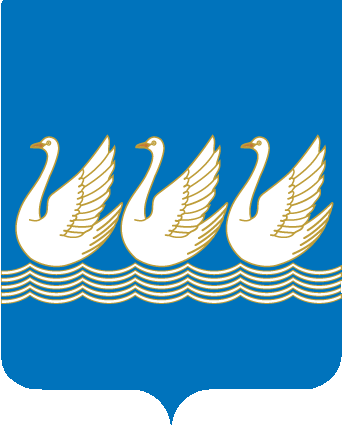 Башkортостан РеспубликаhыСтeрлетамаk kалаhыkала округыСоветы453100, Стeрлетамаk, Октябрь проспекты, 32тел. 24-16-25, факс 24-15-74Республика БашкортостанСОВЕТгородского округагород Стерлитамак453100, Стерлитамак, проспект Октября, 32тел. 24-16-25, факс 24-15-74